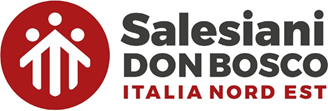 CALENDARIO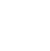 DICEMBRE 2022LiturgiaChiesa CongregazioneIspettoria INEPastorale Giovanile – MGS Consiglio IspettoreRegionale1GCostanza2VCostanza3SSegreteria Nazionale MGS (4)1° Consulta Cons. CEP Oratorio - Parrocchia -  9-14 Mestre2° MGS Biennio M-F - Mestre (4)Cons. Cons. CEP Or-Parr.4D2° AvventoRonchis5LB. F. Rinaldi Consiglio Ispettoriale 9-18Consiglio Ispet.6MCNOS Scuola Consiglio Direttivoin presenzaPorto Viro7M1° Consulta Econ-CGA-Amm. Mestre 9-14 MestreConsulta Econ-CGA-Amm8GIMMACOLATAProfessione Perpetua 16.00Professione Perpetua9V2° Tirocinanti (11)2° MGS GR e 3° FaF M-F (10)CISM Roma h.9-1410SGR-FaF mat.Tirocinanti pom.11D1 APG (12) MestreTirocinantiAPG12L3° Avvento APGResidenti13MMestreCons.CI714MUff. Parr. -Oratori (9.00-13.00 on line)Uff. EDG Roma 16-182° Com. PG Scuola CFP 9-13 Mestre2° Form. Presidi e Direttori CFP 14 -17 MestreVerona DB15GSxS Cons. Dir RomaFxCoord. Strutture e servizi sociali SXS (18)1° Consulta Cons. CEP Opere Sociali  9-14 MestreConsulta Cons. CEP Opere Soc.16VInizio Novena di NataleUfficio CS Romah.11-13MestreCons.CI717S2° MGS Triennio M-F (18)Natale exallievo a TrevisoMestreNatale Exal. TV18DMGS Triennio19L4° AvventoConsiglio Ispettoriale 9-18Consiglio Ispet. con FMA20MMestre21MFondazione CFP MESTRE22GBuonanotte MGS Natale: online 20.45Fondazione CFP VERONA23VBardolino24SMestre25DNatale del SignoreMestre26LSanto StefanoMestre27MCI7 (29) MestreCI7 Mestre28MCI7 Mestre29GCI7 Mestre30VChişinău 31SChişinău